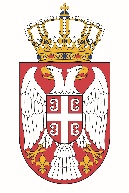 Permanent Mission of the  of  to the United Nations Office in Working Group for UPR Interactive Dialogue on Report of Namibia	May 2021The Republic of Serbia welcomes the delegation of Namibia and thanks the head of delegation for the comprehensive presentation of the UPR National Report. Serbia commends all the efforts of the authorities of Namibia in the previous period on improving human rights standard for the benefit of its people, and in particular welcomes the legislative measures aimed at combating human trafficking.In spirit of a constructive dialogue, we would like to recommend to Namibia the following: - to take effective measures in terms of infrastructure development in order to reduce the distance to water sources in rural areas of the country;- to make additional efforts to ensure the availability of health services in rural areas, and to strive to equalize the quality of health services in public and private institutions.We wish Namibia a successful review process.